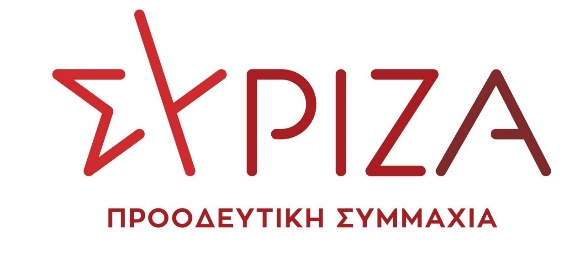 Αθήνα, 5 Μαΐου 2022ΕΡΩΤΗΣΗΠρος τον Υπουργό Εργασίας και Κοινωνικών Υποθέσεων Θέμα: «Εργοδοτική αυθαιρεσία, άρνηση αύξησης μισθών και παροχών, απεργοσπαστικές μεθοδεύσεις και εκφοβισμός των εργαζομένων στην εταιρεία  Lidl».        Τα τελευταία χρόνια, και ιδιαίτερα την περίοδο της πανδημίας, οι πωλήσεις στον κλάδο των σούπερ μάρκετ παρουσίασαν κατακόρυφη αύξηση, ενώ, σύμφωνα με σχετικά στοιχεία, η ανάπτυξη του κλάδου κατά το πρώτο έτος της πανδημίας αποτέλεσε την υψηλότερη ετήσια μεταβολή της τελευταίας πενταετίας. Ειδικότερα, η εταιρεία Lidl έχει καταγράψει ρεκόρ κερδών, σε σημείο μάλιστα που της επιβλήθηκε πρόστιμο 650.000€ για αισχροκέρδεια.Παράλληλα, η ενεργειακή κρίση, η συνεχής αύξηση της ακρίβειας και του πληθωρισμού, που σύμφωνα με τον εναρμονισμένο δείκτη τιμών καταναλωτή της Eurostat, στην Ελλάδα, τον Απρίλιο τ.ε άγγιξε το 9,4% και αναμένεται τον Μάιο να ξεπεράσει το 10%, και οι κυβερνητικές επιλογές έχουν γονατίσει την κοινωνία. Οι επιπτώσεις αυτές επιδεινώνονται και από τις συνέπειες του πολέμου στην Ουκρανία.Σε αυτό το δυσμενές πλαίσιο, η εταιρεία Lidl, η οποία μάλιστα έχει βραβευτεί ως “κορυφαίος εργοδότης” σε Ελλάδα και Ευρώπη, αρνείται να εξασφαλίσει στους εργαζομένους της ένα ανεκτό επίπεδο μισθών. Ειδικότερα, αρνείται να δώσει αύξηση 2% και οποιαδήποτε άλλη παροχή, όπως είναι η διατακτική σίτισης, με επιχειρησιακή συλλογική σύμβαση, όπως ζητούν οι εργαζόμενοι, οι οποίοι εργάστηκαν με συνέπεια καθ’ όλη τη διάρκεια της πανδημίας με κίνδυνο για την υγεία τους για την καλύτερη δυνατή εξυπηρέτηση των πελατών της εταιρείας. Αντ’ αυτού, η διοίκηση της εταιρείας στη Θεσσαλονίκη προχώρησε σε αδιανόητες και απαράδεκτες απεργοσπαστικές κινήσεις, όπως μετακινήσεις εργαζομένων από κατάστημα σε κατάστημα χρησιμοποιώντας ψευδείς δικαιολογίες (πχ κάλυψη αναγκών λόγω νόσησης εργαζομένων με covid κ.λ.π), αλλά και σε προσλήψεις εργολαβικών εργαζομένων με συμβάσεις εργασίας ορισμένου χρόνου, εκμεταλλευόμενη την ανασφαλή εργασιακή τους σχέση και τον φόβο της απόλυσης.Δεδομένου ότι τα τελευταία χρόνια, αυξήθηκαν κατακόρυφα οι πωλήσεις στον κλάδο των σούπερ μάρκετ.Δεδομένου ότι η κοινωνία δοκιμάζεται από την ενεργειακή κρίση, την αλματώδη αύξηση της ακρίβειας και του πληθωρισμού, τις συνέπειες του πολέμου στην Ουκρανία, καθώς και από την άρνηση της κυβέρνησης της Ν.Δ. να λάβει αποτελεσματικά μέτρα για την αντιμετώπιση της πολλαπλής κρίσης οδηγώντας σε απόγνωση τους πολίτες.Δεδομένου ότι η κυβέρνηση της Ν.Δ. με τις αντεργατικές ρυθμίσεις και επιλογές, την υπονόμευση των συλλογικών διαπραγματεύσεων και την απαξίωση του ΣΕΠΕ και των ελεγκτικών μηχανισμών πλήττει τους εργαζόμενους και διαμορφώνει συνθήκες εργοδοτικής αυθαιρεσίας.Δεδομένου ότι η διοίκηση της εταιρείας Lidl παρά  τα υψηλά κέρδη της αρνείται να αυξήσει τους μισθούς και τις εργασιακές παροχές με συλλογική σύμβαση εργασίας και επιστρατεύει αυταρχικές και εκβιαστικές πρακτικές εις βάρος των εργαζομένων.Ερωτάται ο αρμόδιος Υπουργός:1. Σε ποιες ενέργειες πρόκειται να προβεί προκειμένου να διασφαλιστούν οι μισθοί και οι παροχές των εργαζομένων στην εν λόγω εταιρεία; 2. Ποιες πρωτοβουλίες πρόκειται να αναλάβει προς την διοίκηση της εταιρείας προκειμένου να σταματήσουν οι απεργοσπαστικές πρακτικές και να υπογραφεί η επιχειρησιακή σύμβαση; Οι ερωτώντες ΒουλευτέςΞενογιαννακοπούλου ΜαριλίζαΑμανατίδης ΓιάννηςΑυγέρη ΔώραΓιαννούλης ΧρήστοςΖουράρις ΚωνσταντίνοςΝοτοπούλου ΚατερίναΤριανταφυλλίδης ΑλέξανδροςΦάμελλος ΣωκράτηςΑβραμάκης ΛευτέρηςΑλεξιάδης ΤρύφωνΑναγνωστοπούλου ΣίαΒαρδάκης ΣωκράτηςΒαρεμένος ΓιώργοςΓκαρά ΑναστασίαΓκιόλας ΓιάννηςΔρίτσας ΘοδωρήςΖαχαριάδης ΚώσταςΖεϊμπέκ ΧουσεΐνΗγουμενίδης ΝίκοςΘραψανιώτης ΜανόληςΚασιμάτη ΝίναΚαφαντάρη ΧαράΜάλαμα ΚυριακήΜεϊκόπουλος ΑλέξανδροςΜουζάλας ΓιάννηςΜπαλάφας ΓιάννηςΜπάρκας ΚώσταςΜωραΐτης ΘάνοςΞανθός ΑνδρέαςΠαπαδόπουλος ΣάκηςΠαπαηλιού ΓιώργοςΠέρκα ΠέτηΠούλου ΓιώταΣκούφα ΜπέττυΤζούφη ΜερόπηΤσακαλώτος ΕυκλείδηςΤσίπρας ΓιώργοςΦίλης ΝίκοςΦωτίου ΘεανώΧρηστίδου Ραλλία